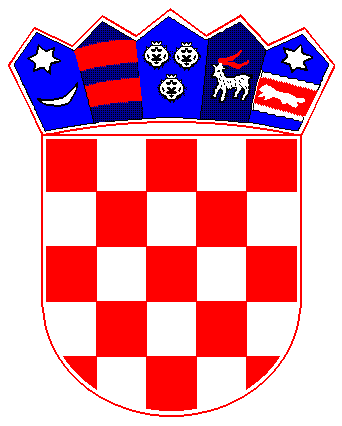     R E P U B L I K A  H R V A T S K APRIMORSKO-GORANSKA ŽUPANIJA               OPĆINA MATULJIKLASA: 406-01/18-01/14URBROJ: 2156/04-01-3-2-05-18-0003Matulji, 02.10.2018.Na temelju članka 28. st. 1. Zakona o javnoj nabavi („Narodne novine“ broj 120/16) i članka 43. Statuta Općine Matulji („Službene novine Primorsko- goranske županije broj 29/09, 38/09, 8/13, 17/14, 29/14, 4/15 i 39/15) Općinski načelnik Općine Matulji dana 02.10.2018. donosi sljedeće:                                                     III. IZMJENE I DOPUNE PLANA NABAVE OPĆINE MATULJI ZA 2018. GODINU Naručitelj:  OPĆINA MATULJI, TRG M. TITA 11, 51 211 MATULJI, OIB: 23730024333                                                                                                              Članak 1.Ove III. Izmjene i Dopune  Plana nabave donosim na temelju Proračuna Općine Matulji za 2018. god. i Projekcija za 2019.-2020.g. donesenom na OpćinskomVijeću Općine Matulji dana 28.12.2018.     R E P U B L I K A  H R V A T S K APRIMORSKO-GORANSKA ŽUPANIJA               OPĆINA MATULJIKLASA: 406-01/18-01/14URBROJ: 2156/04-01-3-2-05-18-0003Matulji, 02.10.2018.Na temelju članka 28. st. 1. Zakona o javnoj nabavi („Narodne novine“ broj 120/16) i članka 43. Statuta Općine Matulji („Službene novine Primorsko- goranske županije broj 29/09, 38/09, 8/13, 17/14, 29/14, 4/15 i 39/15) Općinski načelnik Općine Matulji dana 02.10.2018. donosi sljedeće:                                                     III. IZMJENE I DOPUNE PLANA NABAVE OPĆINE MATULJI ZA 2018. GODINU Naručitelj:  OPĆINA MATULJI, TRG M. TITA 11, 51 211 MATULJI, OIB: 23730024333                                                                                                              Članak 1.Ove III. Izmjene i Dopune  Plana nabave donosim na temelju Proračuna Općine Matulji za 2018. god. i Projekcija za 2019.-2020.g. donesenom na OpćinskomVijeću Općine Matulji dana 28.12.2018.                                                                                                                      Članak 2.III. izmjene i  Dopune Plana nabave objavit će se na Internet stranicama Općine Matulji: www.matulji.hr i Elektroničkom oglasniku Javne nabave Republike Hrvatske.Općina MatuljiOpćinski NačelnikMario Ćiković                                                                                                                     Članak 2.III. izmjene i  Dopune Plana nabave objavit će se na Internet stranicama Općine Matulji: www.matulji.hr i Elektroničkom oglasniku Javne nabave Republike Hrvatske.Općina MatuljiOpćinski NačelnikMario Ćiković